ПРОЕКТРассмотрев представленные Главой ЗАТО г. Зеленогорск изменения в Прогнозный план (программу) приватизации муниципального имущества 
г. Зеленогорска на 2024 год и плановый период 2025 – 2026 годов, в соответствии с Положением о приватизации муниципального имущества, утвержденного решением Совета депутатов ЗАТО г. Зеленогорска от 26.10.2017 № 44-248р, руководствуясь Уставом города Зеленогорска Красноярского края, Совет депутатов ЗАТО г. ЗеленогорскРЕШИЛ:1. Внести в решение Совета депутатов ЗАТО г. Зеленогорск от 25.12.2023
№ 8-28р «Об утверждении Прогнозного плана (программы) приватизации муниципального имущества г. Зеленогорска на 2024 год  и плановый период 2025 – 2026 годов» изменения, дополнив пункт 2.1 приложения строкой 4 следующего содержания:«»            2. Настоящее решение вступает в силу в день, следующий за днем его опубликования в газете «Панорама».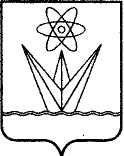  СОВЕТ ДЕПУТАТОВЗАКРЫТОГО АДМИНИСТРАТИВНО-ТЕРРИТОРИАЛЬНОГО ОБРАЗОВАНИЯ ГОРОД ЗЕЛЕНОГОРСККРАСНОЯРСКОГО КРАЯРЕШЕНИЕ__________                               г. Зеленогорск  		                          № ______ СОВЕТ ДЕПУТАТОВЗАКРЫТОГО АДМИНИСТРАТИВНО-ТЕРРИТОРИАЛЬНОГО ОБРАЗОВАНИЯ ГОРОД ЗЕЛЕНОГОРСККРАСНОЯРСКОГО КРАЯРЕШЕНИЕ__________                               г. Зеленогорск  		                          № ______ СОВЕТ ДЕПУТАТОВЗАКРЫТОГО АДМИНИСТРАТИВНО-ТЕРРИТОРИАЛЬНОГО ОБРАЗОВАНИЯ ГОРОД ЗЕЛЕНОГОРСККРАСНОЯРСКОГО КРАЯРЕШЕНИЕ__________                               г. Зеленогорск  		                          № ______О внесении изменений в решение Совета депутатов ЗАТО г. Зеленогорск от 25.12.2023 № 8-28р «Об утверждении Прогнозного плана (программы) приватизации муниципального имущества г. Зеленогорска на 2024 год и плановый период 2025 – 2026 годов»О внесении изменений в решение Совета депутатов ЗАТО г. Зеленогорск от 25.12.2023 № 8-28р «Об утверждении Прогнозного плана (программы) приватизации муниципального имущества г. Зеленогорска на 2024 год и плановый период 2025 – 2026 годов»4.Муниципальное унитарное предприятие «Городское жилищно-коммунальное управление» г.Зеленогорска, Красноярский край, г. Зеленогорскпреобразование в общество с ограниченной ответственностьюГлава ЗАТО г. Зеленогорск__________ В.В. ТерентьевЗаместитель председателя Совета депутатов ЗАТО г. Зеленогорск____________________С.М. Коржов